Leadership exam questions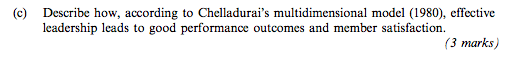 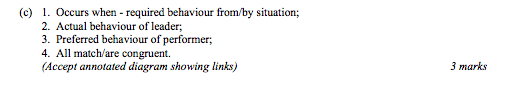 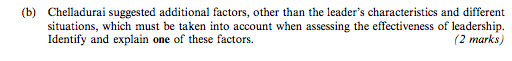 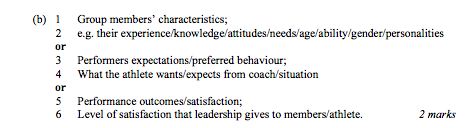 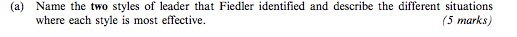 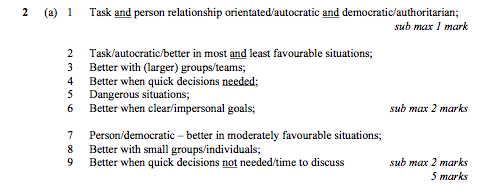 